Инструкция для котла TIS PRO DR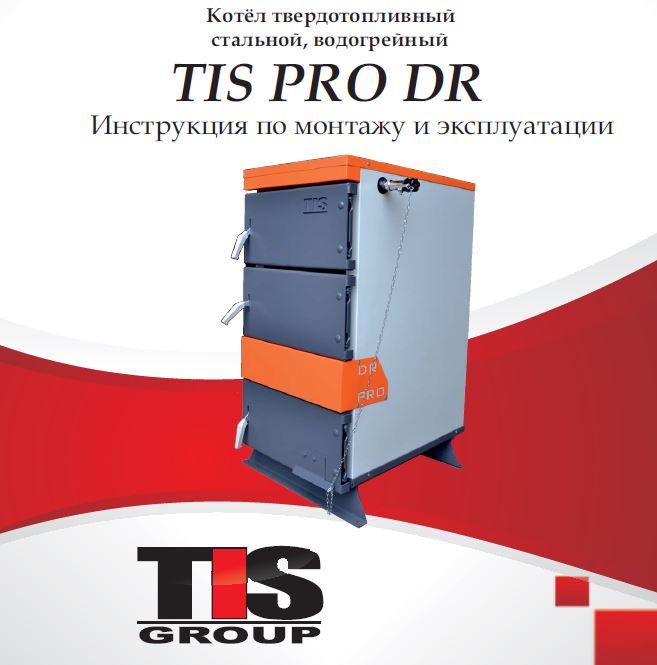 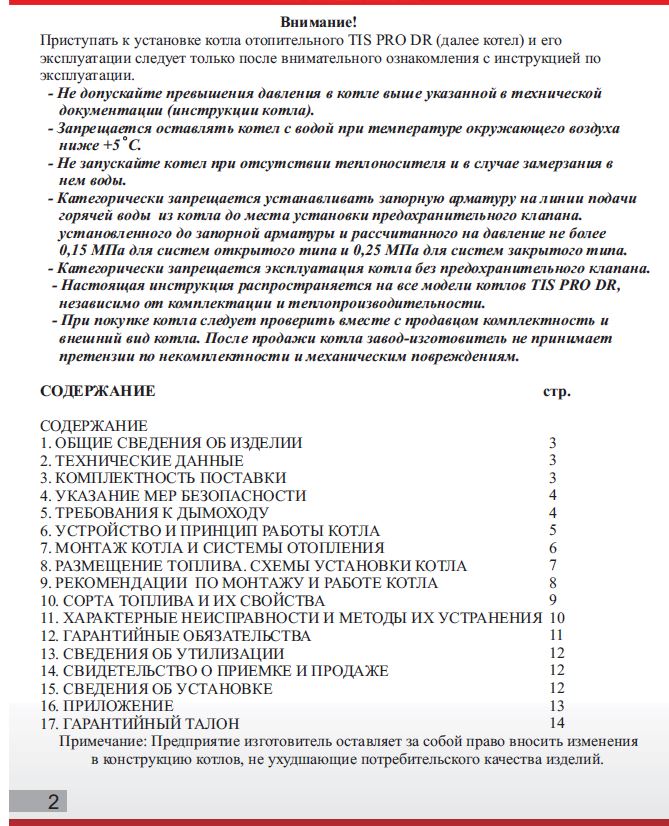 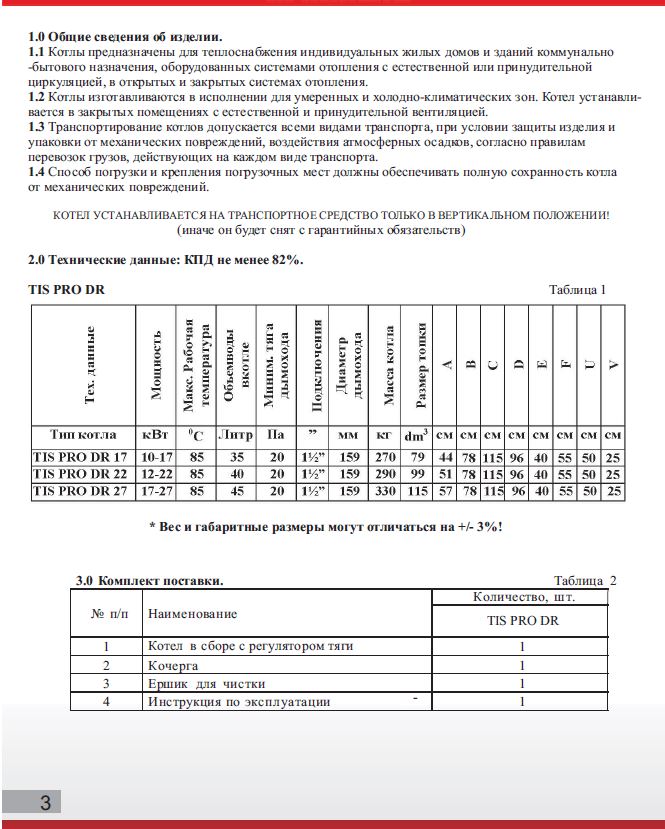 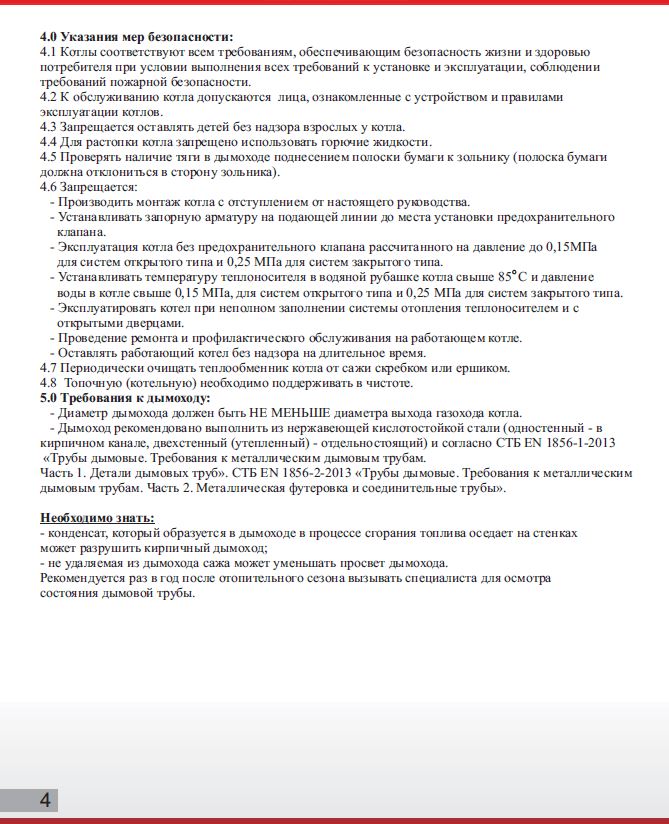 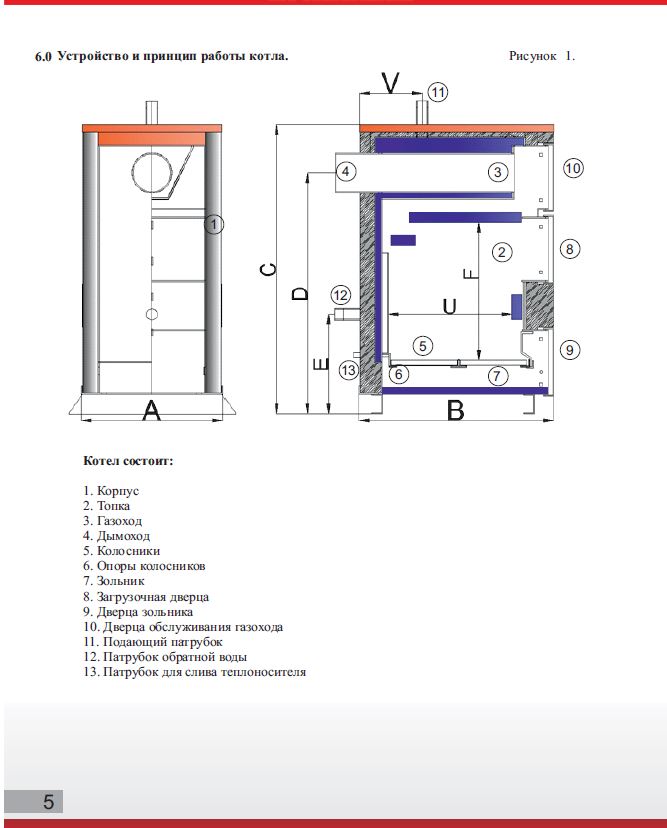 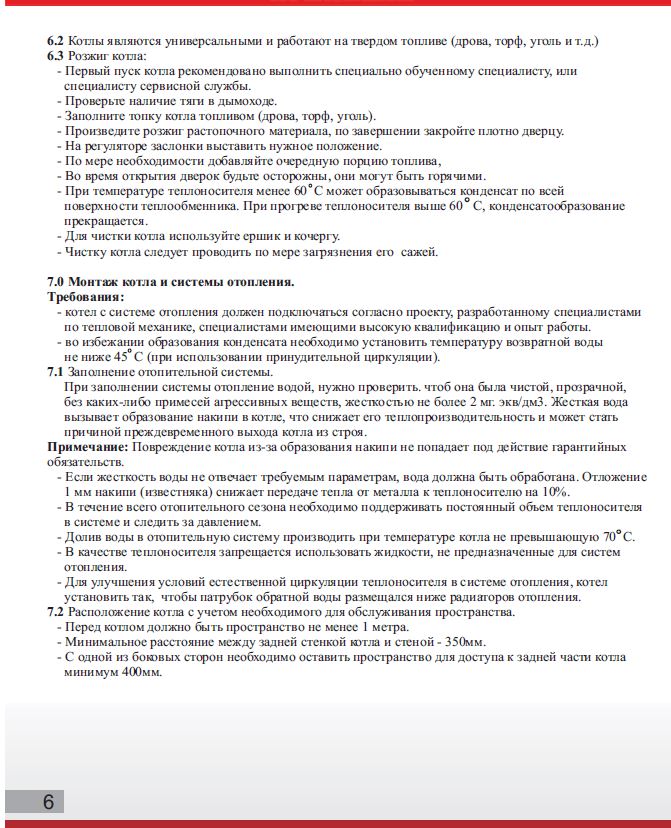 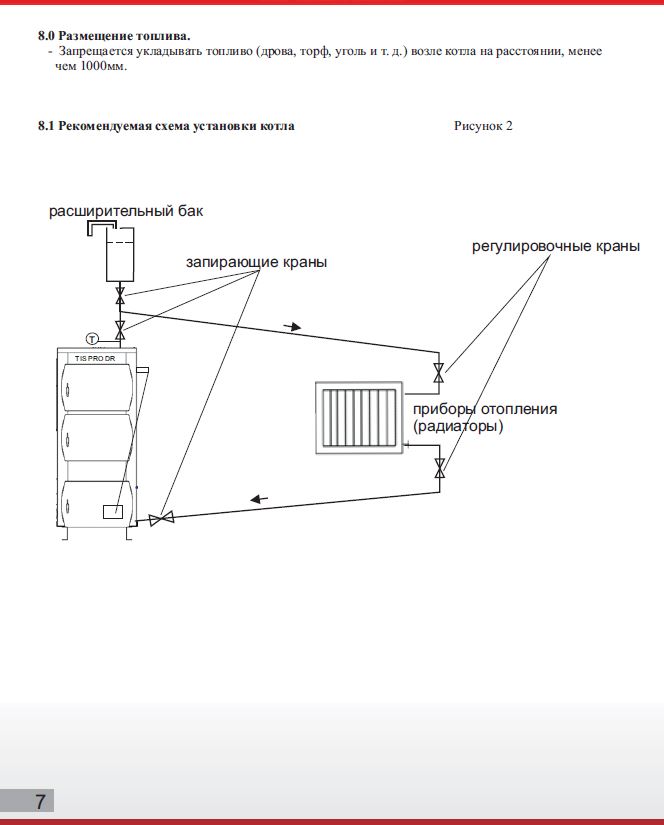 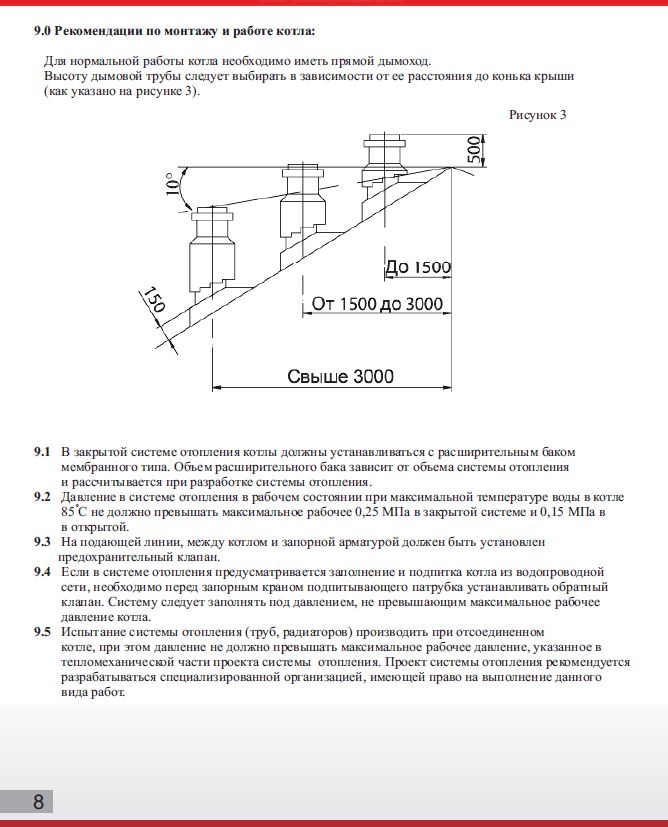 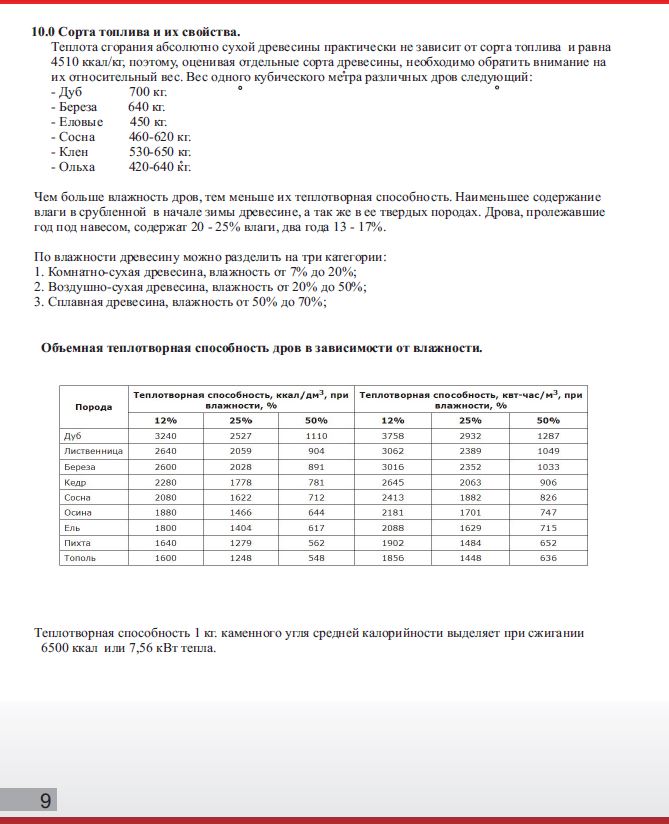 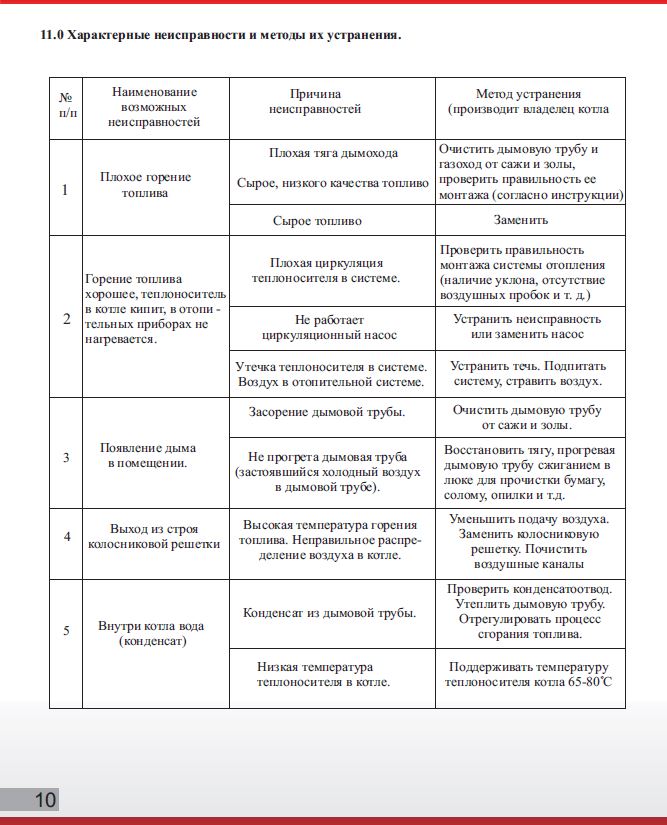 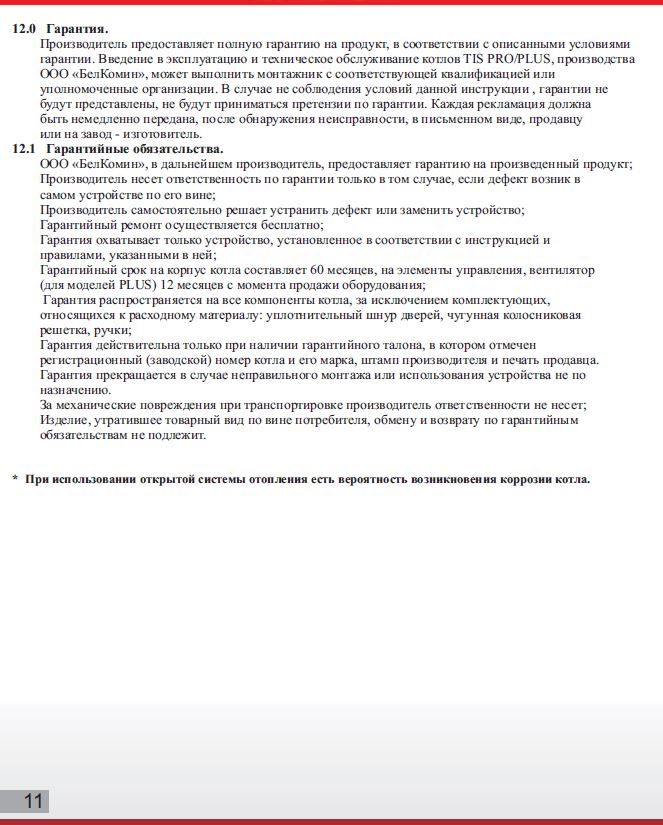 